      Российская Федерация                                                                      Россия Федерациязы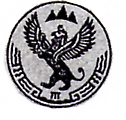        Сельская администрация                                                                Алтай Республиканын       Балыктуюльского сельского                                                                    Улаган аймагындагы                 поселения                                                                                        Балыктуjул  jурт jеезе          Улаганского района                                                                     муниципал тозомолинин            Республики Алтай                                                       jурт администрациязы       ПОСТАНОВЛЕНИЕ                                                              JОП«  09 »  февраля  2024г.        №  18                                         с. БалыктуюльО Порядке создания координационныхили совещательных органов в областиразвития малого и среднего предпринимательствана территории Балыктуюльского сельского поселения    В соответствии с Федеральным законом от 24 июля 2007 года N 209-ФЗ «О развитии малого и среднего предпринимательства в Российской Федерации»,ПОСТАНОВЛЯЮ:1. Утвердить прилагаемый  Порядок создания координационных или совещательных органов в области развития малого и среднего предпринимательства на территории Балыктуюльского сельского поселения. Постановление вступает в силу со дня его официального опубликования на информационных стендах поселения.Разместить постановление на официальном сайте администрации Балыктуюльского сельского поселения в информационно-телекоммуникационной сети «Интернет».4. Контроль за исполнением настоящего постановления возлагаю на себя.Глава  Балыктуюльскогосельского поселения                                                              Д. В. ТадышеваУтвержденоПостановлением ГлавыБалыктуюльского сельского поселения                                                                                                    от 09.02.2024г.    № 18 Порядоксоздания координационных или совещательных органов в областиразвития малого среднего предпринимательствана территории Балыктуюльского сельского поселения1. Координационные или совещательные органы в области развития малого и среднего предпринимательства (далее - координационные или совещательные органы) создаются Администрацией Балыктуюльского сельского поселения в соответствии с  Федеральным законом от 24 июля 2007 года N 209-ФЗ «О развитии малого и среднего предпринимательства в Российской Федерации»  в целях:привлечения субъектов малого и среднего предпринимательства к выработке и реализации мер в области развития малого и среднего предпринимательства в поселении;проведения общественной экспертизы проектов нормативных правовых актов поселения, регулирующих развитие малого и среднего предпринимательства;выработки рекомендаций Администрации Балыктуюльского сельского поселения при определении приоритетов в области развития малого и среднего предпринимательства;участия в разработке муниципальных правовых актов в области развития малого и среднего предпринимательства;содействия деятельности некоммерческих организаций, выражающих интересы субъектов малого и среднего предпринимательства.2. Инициатором создания координационных или совещательных органов при Администрации Балыктуюльского сельского поселения могут выступать Глава Балыктуюльского сельского поселения, субъекты малого и среднего предпринимательства, депутаты Совета депутатов Балыктуюльского сельского поселения. Инициатива о создании координационных или совещательных органов в письменной форме направляется в Администрацию Балыктуюльского сельского поселения и подлежит рассмотрению в порядке, предусмотренном Федеральным законом от 02.05.2006 № 59-ФЗ «О порядке рассмотрения обращений граждан Российской Федерации». Инициатива о создании координационных или совещательных органов должна содержать предложения о составе и названии предполагаемого к созданию органа.3. В случае обращения некоммерческих организаций, выражающих интересы субъектов малого и среднего предпринимательства, в Администрацию Балыктуюльского сельского поселения с предложением создать координационный или совещательный орган, Глава Балыктуюльского сельского поселения обязан рассмотреть вопрос о создании такого органа. О принятом решении Администрация Балыктуюльского сельского поселения уведомляет указанные некоммерческие организации в письменной форме в течение месяца с момента обращения.4. В состав координационных или совещательных органов в области развития и поддержки малого и среднего предпринимательства муниципального  образования могут входит представители некоммерческих организаций, выражающих интересы субъектов малого и среднего предпринимательства, организаций инфраструктуры поддержки малого и среднего предпринимательства, представители органов местного самоуправления, а также субъекты малого и среднего предпринимательства.Персональный состав и полномочия координационного или совещательного органа утверждается постановлением Администрации Балыктуюльского сельского поселения. Председателем координационного или совещательного органа  при Главе Балыктуюльского сельского поселения  избирается представитель  некоммерческой организации или из числа  субъектов предпринимательской деятельности, входящих в состав  координационного или совещательного органа.5. Координационный или совещательный орган является правомочным, если на его заседании присутствует пятьдесят процентов его членов. Решение по рассматриваемому вопросу принимается простым большинством голосов присутствующих на заседании членов координационного или совещательного органа.Организационно-техническое обеспечение деятельности координационного или совещательного органа осуществляется Администрацией Балыктуюльского сельского поселения, при которой создан соответствующий координационный или совещательный орган.Регламент работы координационного или совещательного органа утверждается на его заседании.6. Решение о создании координационных или совещательных органов, принятое Администрацией Балыктуюльского сельского поселения в форме постановления, подлежит обнародованию на информационных стендах Балыктуюльского сельского поселения, а также размещению на официальном сайте муниципального  образования в сети «Интернет».              